Formation pour le camp d’hiver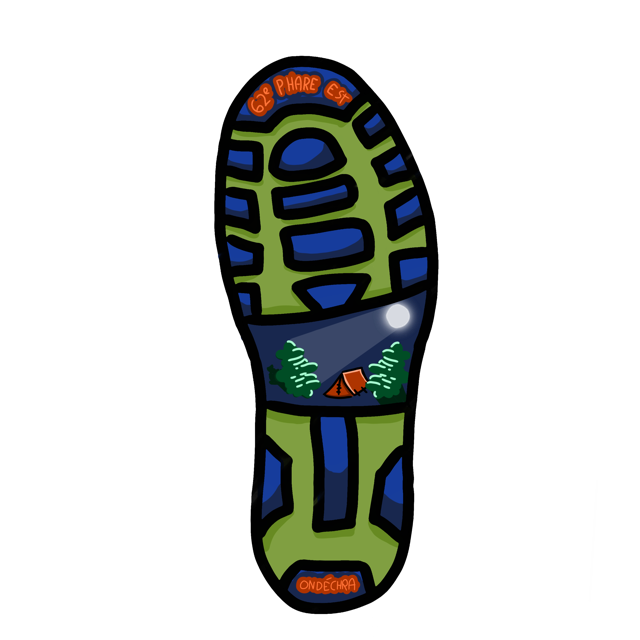 Troupe OndéchraIntroductionType de camp et progression des scoutesL’environnent hivernalLe programme sans trace CanadaIdées d’activitésPrévention, sécurité et santéPréparation Sécurité en campSanté et premiers soinsVêtement et équipementLes textilesLes isolants et vêtements imperméables et respirantsLe système multicouche (pelure d’oignon)Les bottes de neigeEntretien et séchage des vêtements Sac de couchage et matelas de solAlimentation et menuLes sources d’énergieAliments à intégrer aux menusTransportVérification des bagages et du menu et dernière préparation